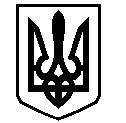 У К Р А Ї Н АВАСИЛІВСЬКА МІСЬКА РАДАЗАПОРІЗЬКОЇ ОБЛАСТІВИКОНАВЧИЙ КОМІТЕТ Р І Ш Е Н Н Я 02 серпня  2016                                                                                                                  №   97Про затвердження складу комісії  з благоустрою і комунальної власностіВасилівської  міської ради	Керуючись ст.ст. 29,33 Закону України «Про місцеве самоврядування в Україні», виконавчий комітет Василівської міської ради В И Р І Ш И В:Затвердити склад  комісії з благоустрою і комунальної власності  Василівської міської ради (додається).Затвердити Положення про комісію  з благоустрою і комунальної власності Василівської міської ради (додається).	3. Комісії в своїй роботі керуватися Законом України «Про місцеве самоврядування в Україні», Цивільним кодексом України, Кодексом України  про адміністративні порушення  та Земельним кодексом України.	4. Контроль за виконанням даного рішення покласти на  заступника міського голови з питань діяльності виконавчих органів ради, начальника відділу  комунального господарства та містобудування виконавчого апарату міської ради Борисенка Ю.Л.Міський голова                                                                                                  Л.М. Цибульняк                                                                               ЗАТВЕРДЖЕНО                                                                                                        Рішення виконавчого комітету                                                                                                Василівської міської ради                                                                                         02.08.2016 року  № 97С К Л А Дкомісії  з благоустрою і комунальної власності  Василівської міської радиКеруючий справами виконавчого комітету, начальник відділу юридичного забезпеченнята організаційної роботи виконавчого апарату  міської ради                                                                                                В.В. Кривуля                                                                                ЗАТВЕРДЖЕНО                                                                                                        Рішення виконавчого комітету                                                                                               Василівської міської ради                                                                                       02.08.2016 року № 97ПОЛОЖЕННЯпро комісію  з благоустрою і комунальної власностіВасилівської міської радиІ. ЗАГАЛЬНІ ПОЛОЖЕННЯКомісія  з благоустрою і комунальної власності  утворюється при виконавчому комітеті Василівської міської ради (далі Комісія).Склад Комісії затверджуються на засіданні виконавчого комітету міської ради. 	Комісія у своїй роботі керується Конституцією України, Законами України «Про місцеве самоврядування в Україні», «Про благоустрій населених пунктів»,  «Про захист населення  від впливу шуму», Земельним кодексом України, Цивільним кодексом України, нормативно-правовими актіми, що регулюють відносини в сфері благоустрою, рішеннями сесії та рішеннями виконавчого комітету Василівської міської ради, розпорядженнями міського голови та цим Положенням.ІІ. ПРЕДМЕТ ДІЯЛЬНОСТІ КОМІСІЇВідповідно до покладених  завдань комісія  з благоустрою і комунальної власності  :Здійснює контроль за станом благоустрою міста, організації зелених зон, охороною зелених насаджень та за дотриманням правил благоустрою на території міста Василівка.Здійснює контроль з питання поводження з твердими побутовими відходами, безхазяйними відходами.Здійснює контроль за виконанням громадянами, підприємствами, установами, організаціями усіх форм власності рішень Василівської міської ради та виконавчого комітету Василівської  міської ради, розпоряджень міського голови з питань підтримки належного санітарного стану та благоустрою міста.Здійснює профілактику запобігання правопорушень в сфері благоустрою міста, проведення виховної та просвітницької роботи щодо дбайливого ставлення до довкілля, суспільного майна Особи, уповноважені виконавчим комітетом Василівської міської ради, складають протоколи відповідно до Кодексу України про адміністративні правопорушення, здійснюють передачу їх на розгляд до адміністративної комісії виконавчого комітету Василівської міської ради, яка згідно з чинним законодавством України наділена правом розглядати ці справи.Готує проекти рішень виконкому з питань, що відносяться до її компетенції.Надає консультації та роз’яснює законодавство з житлово-комунальних питань населенню міста.Розглядає пропозиції, заяви та скарги громадян з питань, що входять до компетенції комісії та вживає заходи щодо усунення  виявлених порушень:- проводить комісійне обстеження за зверненнями мешканців міста, пов'язаними з наданням населенню міста житлово-комунальних послуг підприємствами - надавачами цих послуг незалежно від форми власності із виїздом на місце; - проводить комісійне обстеження об’єктів експлуатації та утримання житлового фонду і об'єктів комунального господарства незалежно від форм власності за зверненнями мешканців міста;- проводить комісійне обстеження за зверненнями мешканців міста, пов’язані ізпитаннями забезпечення питної води, ремонтами дахів, підвалів та інших конструкцій.Здійснює контроль  з питань усунення виявлених в ході розгляду звернень громадян порушень.     10. Розглядає питання  списання з балансу підприємств, установ і організацій майна, що належать до комунальної власності територіальної громади м.Василівка.ІІІ. ПРАВА КОМІСІЇ1. Відповідно до діючого законодавства Комісія  співпрацює з відділами міської ради, підприємствами, установами, організаціями незалежно від форм власності та громадянами.2. Комісія має право одержувати від посадових осіб міської ради, житлово-експлуатаційних організацій міста всіх форм власності інформацію з питань, віднесених до  її компетенції .Керуючий справами виконавчого комітету, начальник відділу юридичного забезпеченнята організаційної роботи виконавчого апарату  міської ради                                                                                                В.В. КривуляБорисенко Юрій Леонідович     – заступник міського голови з питань діяльності виконавчих органів ради, начальник відділу комунального господарства та містобудування виконавчого апарату міської ради, голова комісіїКайдаш Олена Вікторівна      – провідний спеціаліст з питань комунального господарства відділу комунального господарства та містобудування  виконавчого апарату міської ради, секретар комісії                                                                                                                                                                             Члени комісії:Калоша Сергій Миколайович    -  провідний спеціаліст відділу комунальногогосподарства та  містобудування виконавчого апарату       міської ради;Нечет Олена Миколаївна           -  начальник  відділу з питань земельних відносин та      земельного кадастру виконавчого апарату міської ради;Овчиннікова-Руденко Тетяна Олексіївна                                    -  депутат міської ради;Сорокіна Олена Олександрівна-  депутат міської ради;Фісун Олександр Вікторович    - провідний спеціаліст з благоустрою та охорони навколишнього середовища відділу комунального господарства та містобудування виконавчого    апарату міської ради.